Tragen Sie hier bitte Ihr Menü ein: Berufsbildende Schule: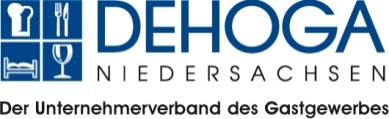  Teamnummer:Niedersächsischer Jugendmeister in den gastgewerblichen Ausbildungsberufen2019Niedersächsischer Jugendmeister in den gastgewerblichen Ausbildungsberufen2019 Erstellen Sie aus den angegebenen Komponenten für 6 Personen eine 3-gängige Speisenfolge. Erstellen Sie aus den angegebenen Komponenten für 6 Personen eine 3-gängige Speisenfolge. Erstellen Sie aus den angegebenen Komponenten für 6 Personen eine 3-gängige Speisenfolge. Erstellen Sie aus den angegebenen Komponenten für 6 Personen eine 3-gängige Speisenfolge. Erstellen Sie aus den angegebenen Komponenten für 6 Personen eine 3-gängige Speisenfolge. Die Obergrenze des Wareneinsatzes beträgt 16,00 € pro Person! Die Obergrenze des Wareneinsatzes beträgt 16,00 € pro Person! Die Obergrenze des Wareneinsatzes beträgt 16,00 € pro Person! Die Obergrenze des Wareneinsatzes beträgt 16,00 € pro Person! Die Obergrenze des Wareneinsatzes beträgt 16,00 € pro Person!Tragen Sie bitte nachfolgend Ihre 3-gängige Speisefolge ein. Das gelbe Feld vergrößert sich automatisch.Tragen Sie bitte nachfolgend Ihre 3-gängige Speisefolge ein. Das gelbe Feld vergrößert sich automatisch.Tragen Sie bitte nachfolgend Ihre 3-gängige Speisefolge ein. Das gelbe Feld vergrößert sich automatisch.Tragen Sie bitte nachfolgend Ihre 3-gängige Speisefolge ein. Das gelbe Feld vergrößert sich automatisch.Tragen Sie bitte nachfolgend Ihre 3-gängige Speisefolge ein. Das gelbe Feld vergrößert sich automatisch.Unser Menü:Unser Menü:Unser Menü:Unser Menü:Unser Menü: